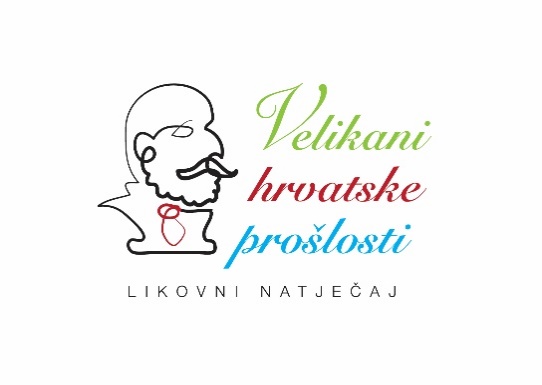 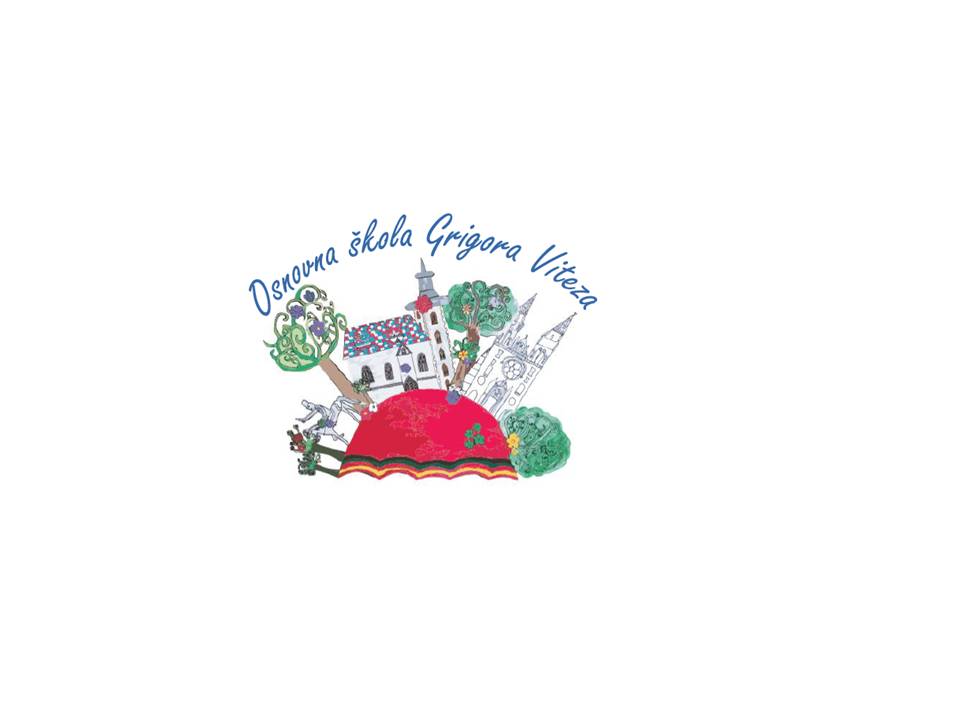 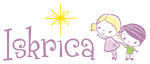 Likovni natječaj„Velikani hrvatske prošlosti“Prijava: 15.11.2017.Mjesto:ZagrebOrganizator:OŠ Grigora Viteza i DV Iskricaurl:http://os-gviteza-zg.skole.hr/vijestihttp://www.vrtic-iskrica.zagreb.hr/Zapravo sam samo tjelesno ovdje, sve što u sebi osjećam kao življenje i doživljavanje lebdi iznad prisutnoga i vidljivoga i u nekoj dubokoj i lijepoj beskonačnosti vidim u zrcalu svoga osjećanja pokretačke snage u liku ljubljenih bića i tisuće sjećanja izranja poput vodencvjetova na glatkoj površini jezera. U tu beskonačnost osjećaje slijede i misli i tamo promišljam svoje najbolje, jer sve što je dobro i veliko izrasta iz ljubavi. Odlebdjevši u taj najnevidljiviji svijet najosobnije unutarnjosti, postajem tek tada posvema svoje Ja, i to Ja, koje se tada u toj nebeski dalekoj skrovitosti osjeća previše ispunjeno sobom samim, traži izraz, traži odterećenje od toga visokog duševnog pritiska, koji je sam po sebi neka vrsta oduševljenja – i to se oslobođenje ostvaruje kada nastaje skladba!										Dora PejačevićPRIJAVNI OBRAZACnatječaj “Velikani hrvatske prošlosti“KATEGORIJA 1., 2., 3., 4. (molimo zaokružiti)Ime i prezime autora/autorice: .........................................................................Dob: ............................Razredni odjel: ............................................Ime i prezime mentorice/mentora:.....................................................................Telefonski broj mentorice/mentora:....................................................Naziv ustanove:............................................................................................Adresa ustanove:.........................................................................................e-mail adresa ustanove: ............................................................................Telefonski broj ustanove: ..........................................................................Napomena: Izrezati i zalijepiti na poleđinu likovnog uratka čitko popunjen prijavni obrazac!              Likovni natječaj Velikani hrvatske prošlosti ima za cilj kroz likovne tehnike osvijestiti i pokrenuti kreativnost djeteta nudeći mu pravo na znanja i doživljaj prošlosti svoga naroda, te pravo na stvaranje stava i osobne vizije osjećaja nacionalne pripadnosti i pripadanje kulturnoj civilizacijskoj jedinstvenosti. Također, uz slobodno odabran likovni sadržaj, cilj je razvijati sposobnost prikazivanja i izražavanja ljudskog lika u vidu portreta.         Motiv ovogodišnjeg, drugog po redu natječaja, hrvatska je umjetnica i skladateljica Dora Pejačević, a natječaj je predviđen za individualni rad djece vrtićke i rane školske dobi (1. – 4. razred osnovne škole).           Rođena 10. rujna 1885. u Budimpešti, Dora Pejačević odrasla je u obiteljskom dvorcu u Našicama. Višestruku nadarenost, naročito za glazbu, Dora duguje majci, školovanoj pjevačici, koja je rano počela brinuti o Dorinoj glazbenoj nadogradnji i školovanju. Kao skladateljica i žena, Dora Pejačević pripadala je  Europi svoga vremena. Govorila je i čitala na nekoliko svjetskih jezika, vješto svirala violinu i glasovir, slikala, pisala i recitirala poeziju. Njen izuzetan opus tijekom kratkog životnog vijeka, ostavio je značajan trag u hrvatskoj kulturi i glazbenom stvaralaštvu. Želja nam je, stoga, pozvati sve sudionike natječaja na putovanje kroz povijest hrvatske glazbe, kako bi pritom  istražili zanimljivosti o  životu i stvaralaštvu Dore Pejačević, osebujne skladateljice, slušajući pritom ulomke njenih glazbenih djela.Natječaj traje do 15. studenoga 2017., a odabrani pristigli radovi bit će izloženi u u OŠ Grigora Viteza u Zagrebu, Kruge 46 i DV Iskrica, Kruge 3, Zagreb od 8. prosinca 2017.         Rezultati natječaja, kao i nadnevak svečane podjele priznanja i pohvalnica, bit će objavljeni na mrežnim stranicama DV Iskrica i OŠ Grigora Viteza 04. prosinca 2017.g.Djeca u dječjim vrtićima,kao i učenici sa svojim voditeljima,istražit će ulogu i  važnost skladateljice Dore Pejačević za hrvatsku glazbenu kulturu i njen značaj za hrvatsku povijest općenito. Proučavajući povijesni materijal, fotografije i slušajući njena glazbena djela, djeca će vizualizirati njen lik i prenijeti ga na papir.Pristigli radovi bit će podijeljeni u četiri kategorije:Djeca vrtićke dobiUčenice/učenici od 1. do 4. razreda osnovne školeDjeca vrtićke dobi s posebnim odgojno – obrazovnim potrebamaUčenice/učenici od 1. do 4. razreda osnovne škole s posebnim odgojno – obrazovnim potrebama        Stručno povjerenstvo odabrat će najuspješnije radove koje će izložiti.Od izloženih radova odabrat će tri najuspješnija u svakoj kategoriji čiji će autori i mentori biti prigodno nagrađeni i pohvaljeni na svečanosti otvorenja izložbe. Uz izložbu radova i završetak natječaja bit će tiskan i katalog s posebno uspješnim ostvarenjima.Predispozicije natječaja:
Rad treba biti na formatu do 35 cm X 30 cm i izrađen kombiniranom tehnikom – (olovka i lavirani tuš/crni).
Na poleđini rada obvezno zalijepiti priloženi i čitkim slovima popunjen obrazac s podatcima:  - ime, prezime autorice/autora,  - dob autorice/autora,  - razredni odjel,  - ime i prezime mentorice/mentora,  - telefonski broj mentorice/mentora,  - kategoriju ( 1., 2., 3. ili 4.),  - naziv i adresu ustanove,  - telefonski broj i e-mail adresu ustanove
       Radovi koji neće imati priložen i čitko popunjen obrazac na poleđini, kao i oni koji neće biti u skladu s propozicijama natječaja, bit će izuzeti iz odabira. Pristigli radovi neće biti vraćeni.Sve radove potrebno je, do naznačenog nadnevka, poslati  na sljedeće adrese:              - OŠ Grigora Viteza, Kruge 46, 10 000 Zagreb (za kategorije 2. i 4.),             -  DV Iskrica, Kruge 3, 10 000 Zagreb (za kategorije1.i 3.),             s  naznakom: Za natječaj „Velikani hrvatske prošlosti“        Prošle ste nas godine razveselili velikim odazivom, pa vas pozivamo da nam i ove godine u što većem broju šaljete svoje radove koje s nestrpljenjem očekujemo. Organizatori natječaja 